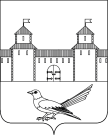 от   21.08.2017 № 673-рВ соответствии с постановлением Правительства Российской Федерации от 30 декабря  2003 г. № 794 «О единой государственной системе предупреждения и ликвидации чрезвычайных ситуаций», в целях совершенствования координации деятельности муниципального звена территориальной подсистемы единой государственной системы предупреждения и ликвидации чрезвычайных ситуаций Оренбургской области в выполнении мероприятий по снижению риска, смягчению и ликвидации последствий чрезвычайных ситуаций, работы по реализации государственной политики в области пожарной безопасности на территории муниципального образования Сорочинский городской округ Оренбургской области, руководствуясь статьями 32, 35, 40 Устава муниципального образования Сорочинский городской округ Оренбургской области:1. Утвердить Положение о комиссии по предупреждению и ликвидации чрезвычайных ситуаций и обеспечению пожарной безопасности муниципального образования Сорочинский городской округ Оренбургской области в новой редакции согласно приложению №1.2. Утвердить состав комиссии по предупреждению и ликвидации чрезвычайных ситуаций и обеспечению пожарной безопасности муниципального образования Сорочинский городской округ Оренбургской области, согласно приложению №2.3.  Признать утратившим силу распоряжение администрации Сорочинского городского округа Оренбургской области от 10.02.2016 № 135-р «О создании комиссии по предупреждению и ликвидации чрезвычайных ситуаций и обеспечению пожарной безопасности муниципального образования Сорочинский городской округ Оренбургской области».  4. Контроль за выполнением настоящего распоряжения оставляю за собой.5. Распоряжение вступает в силу со дня его подписания.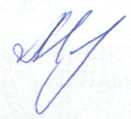 Глава муниципального образованияСорочинский городской округ                                                   Т.П. МелентьеваРазослано: в дело, членам комиссии; прокуратура.ПОЛОЖЕНИЕо комиссии по предупреждению и ликвидации чрезвычайных ситуаций и обеспечению пожарной безопасности муниципального образования Сорочинский городской округ Оренбургской области1. Общие положенияКомиссия по предупреждению и ликвидации чрезвычайных ситуаций и обеспечению пожарной безопасности муниципального образования Сорочинский городской округ Оренбургской области (далее именуется - Комиссия) является координационным органом муниципального звена территориальной подсистемы единой государственной системы предупреждения и ликвидации чрезвычайных ситуаций Оренбургской области на территории Сорочинского городского округа в выполнении мероприятий по снижению риска, смягчению и ликвидации последствий чрезвычайных ситуаций и обеспечению пожарной безопасности.Комиссия осуществляет свою деятельность под руководством заместителя главы администрации городского округа по сельскому хозяйству и по работе с территориями, руководствуясь настоящим положением. Комиссия осуществляет свою деятельность во взаимодействии с территориальными органами федеральных органов исполнительной власти, органами исполнительной власти Оренбургской области и местного самоуправления, заинтересованными организациями и общественными объединениями.1.4. Положение о Комиссии, ее состав утверждаются распоряжением администрации Сорочинского городского округа.2. Основные задачи и функции Комиссии2.1. Основными задачами Комиссии являются:разработка предложений по реализации единой государственной политики в области предупреждения и ликвидации чрезвычайных ситуаций и обеспечения пожарной безопасности;координация деятельности органов управления и сил муниципального звена  территориальной подсистемы РСЧС;обеспечение  согласованности  действий  муниципального образования  и организаций  при решении задач  в области  предупреждения и ликвидации  чрезвычайных ситуаций и обеспечения  пожарной безопасности, а также восстановления и строительства жилых домов, объектов жилищно-коммунального хозяйства, социальной сферы, производственной  и инженерной инфраструктуры, поврежденных  и разрушенных  в результате чрезвычайных ситуаций;рассмотрение вопросов  о привлечении сил и средств гражданской обороны к организации и проведению мероприятий по предотвращению и ликвидации чрезвычайных ситуаций в порядке, установленном федеральным законодательством.2.2. Комиссия в соответствии с возложенными на нее задачами выполняет следующие функции:рассматривает в пределах своей компетенции вопросы в области предупреждения и ликвидации чрезвычайных ситуаций и обеспечения пожарной безопасности и вносит в установленном порядке соответствующие предложения главе муниципального образования Сорочинский городской округ;разрабатывает предложения по совершенствованию правовых актов и иных нормативных документов в области предупреждения и ликвидации чрезвычайных ситуаций и обеспечения пожарной безопасности;рассматривает прогнозы чрезвычайных ситуаций, организует прогнозирование чрезвычайных ситуаций на территории городского округа, организует разработку и реализацию мер, направленных на предупреждение и ликвидацию чрезвычайных ситуаций, обеспечение пожарной безопасности;разрабатывает предложения по развитию и обеспечению функционирования муниципального звена территориальной  подсистемы РСЧС;разрабатывает предложения по ликвидации чрезвычайных ситуаций на территории Сорочинского городского округа и проведению операций чрезвычайного гуманитарного реагирования;организует работу по подготовке предложений и аналитических материалов для главы муниципального образования Сорочинский городской округ по вопросам защиты населения и территории от чрезвычайных ситуаций и обеспечения пожарной безопасности и безопасности людей  на водных объектах.3. Права Комиссии3.1.Комиссия в пределах своей компетенции имеет право:запрашивать у администрации Сорочинского городского округа, организаций и общественных объединений необходимые материалы и информацию;заслушивать на своих заседаниях представителей администрации Сорочинского городского округа, организаций и общественных объединений;привлекать для участия в своей работе представителей администрации Сорочинского городского округа, организаций и общественных объединений по согласованию с их руководителями;привлекать  в установленном порядке при угрозе возникновения чрезвычайной ситуации силы и средства, транспорт, материально-технические средства, независимо от их ведомственной  принадлежности, для выполнения  работ по предупреждению и ликвидации чрезвычайных ситуаций  и обеспечению пожарной безопасности;создавать рабочие группы из числа членов Комиссии,  специалистов администрации Сорочинского городского округа, заинтересованных организаций и общественных объединений, по согласованию с их руководителями, по направлениям деятельности Комиссии  и определять полномочия и порядок работы этих групп.4. Организация деятельности Комиссии4.1. Комиссию возглавляет заместитель главы администрации городского округа по сельскому хозяйству и по работе с территориями, который руководит деятельностью Комиссии и несет ответственность за выполнение возложенных на нее задач.4.2. Работа Комиссии организуется по годовым планам.Заседания Комиссии проводятся по мере необходимости, но не реже одного раза в квартал.Для оперативного и безотлагательного решения отдельных вопросов Комиссия может проводить внеочередные заседания.Информация о внеочередном  заседании доводится до сведения ее членов секретарем Комиссии.                                                                                                             4.3.	Заседание  Комиссии считается правомочным, если на нем присутствует более половины членов Комиссии.Члены Комиссии обладают равными правами при обсуждении рассматриваемых на заседаниях вопросов, участвуют в работе Комиссии непосредственно без права замены, в случае отсутствия председателя Комиссии его замещает один из двух его заместителей.4.4. Решение комиссии принимается на ее заседаниях открытым голосованием простым большинством голосов присутствующих членов комиссии. Ведется протокол комиссии, который подписывается председателем и секретарем комиссии. Решения комиссии оформляются так же отдельно в письменном виде и подписываются председателем и секретарем. По окончанию заседания комиссии протокол и решение  рассылаются всем ее членам. Решения комиссии, принимаемые в соответствии с ее компетенцией, являются обязательными для администрации Сорочинского городского округа Оренбургской области, организаций и предприятий.СОСТАВкомиссии по предупреждению и ликвидации чрезвычайных ситуаций и обеспечению пожарной безопасности муниципального образования Сорочинский городской округ Оренбургской областиАдминистрация Сорочинского городского округа Оренбургской областиР А С П О Р Я Ж Е Н И Е О создании комиссии по предупреждению и ликвидации чрезвычайных ситуаций и обеспечению пожарной безопасности муниципального образования Сорочинский городской округ Оренбургской областиПриложение №1 к распоряжению администрации Сорочинского городского округа Оренбургской областиот 21.08.2017 № 673-рПриложение №2 к распоряжению администрации Сорочинского городского округа Оренбургской областиот 21.08.2017 № 673-рНовик С.П.Мустаев Р.А.- председатель комиссии, заместитель главы администрации городского округа по сельскому хозяйству и по работе с территориями;- заместитель председателя комиссии, начальник 40 ПСЧ  ФПС по охране города Сорочинска Сорочинского района (по согласованию);Павлова Е.А.- заместитель председателя комиссии, заместитель главы администрации городского округа по экономике и управлению имуществом;Воропаев А.Е.- ответственный секретарь, главный специалист по ГО и ЧС администрации Сорочинского городского округа;Члены комиссииАбубекеров Н.С.- директор Сорочинских коммунальных электрических сетей – филиал ГУП «ОКЭС» (по согласованию);Иноземцев С.А.- начальник ж/д ст. Сорочинская (по согласованию);Клименков С.А.-  директор Сорочинских РЭС Западного ПО филиала ПАО «МРСК Волги» - «Оренбургэнерго» (по согласованию);Коновалов В.К.-  директор МУП «Жилкомсервис»;Коновалов А.К.Пидченко Е.Г.- директор МУП «Жилищно-коммунальное хозяйство города Сорочинска Оренбургской области»;- начальник ЛТЦ (г. Сорочинск) МЦТЭТ (г. Бузулук) Оренбургского филиала ПАО «Ростелеком» (по согласованию);Ганичкин А.А.- начальник Отдела Министерства внутренних дел Российской Федерации по Сорочинскому городскому округу (по согласованию);Таскин В.Н.- главный врач ГБУЗ «Городская больница» города Сорочинска (по согласованию);Невлер Г.А.- начальник юго-западного территориального отдела управления Роспотребнадзора по Оренбургской области (по согласованию);Лардугин В.М.- начальник Сорочинского дорожного управления ГУП «Оренбургремдорстрой» (по согласованию);Валеев И.Р.- и.о. директора Сорочинская нефтебаза РО Оренбург ООО Башнефть - Розница (по согласованию);Классен Ю.И.- директор филиала АО «Газпром газораспределение Оренбург» в г. Сорочинске (по согласованию);Федорова Т.В.- начальник Управления образования администрации Сорочинского городского округа;Торопчин В.А.- начальник ОНД и ПР по Сорочинскому городскому округу, Тоцкому и Красногвардейскому районам (по согласованию);Шеньшин А.Н.- начальник отдела по работе с сельскими территориями администрации Сорочинского городского округа;Маслов В.Г.- начальник Управления по сельскому хозяйству администрации Сорочинского городского округа;Крестьянов А.Ф.- главный архитектор муниципального образования Сорочинский городской округ Оренбургской области.Павлов А.А.- исполняющий обязанности начальника управления жилищно-коммунального хозяйства администрации Сорочинского городского округа Оренбургской области;Слободчиков А.А.- директор ГКУ «Сорочинское лесничество»